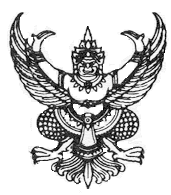 บันทึกข้อความส่วนราชการ   …………………..………………….....................................................................  โทร. ....ที่    ......................................................    	วันที่  ...................................................เรื่อง   ขออนุมัติเปิดรับสมัครพนักงานราชการเรียน    อธิการบดีมหาวิทยาลัยเทคโนโลยีราชมงคลตะวันออก	เรื่องเดิม	ตามที่หน่วยงาน มีความประสงค์ขออนุมัติเปิดรับสมัครพนักงานราชการ ตำแหน่งวิชาการ/ตำแหน่ง............ จำนวน 1 อัตรา เพื่อทดแทนตำแหน่งที่ลาออก/ว่างด้วยเหตุอื่น ปฏิบัติหน้าที่ ณ หน่วยงาน		ข้อกฎหมาย	ระเบียบสำนักนายกรัฐมนตรี ว่าด้วยพนักงานราชการ พ.ศ. 2547 					ข้อ 10 การสรรหาและการเลือกสรรบุคคลเพื่อจ้างเป็นพนักงานราชการให้เป็นไปตามหลักเกณฑ์ วิธีการ และเงื่อนไขที่คณะกรรมการกำหนด					ในกรณีที่ส่วนราชการใดจะขอยกเว้นหรือเพิ่มเติมเกี่ยวกับการสรรหาหรือการเลือกสรรตามที่คณะกรรมการกำหนดตามวรรคหนึ่ง ให้สามารถกระทำได้โดยทำความตกลงกับคณะกรรมการ					2. ประกาศคณะกรรมการบริหารพนักงานราชการ เรื่อง หลักเกณฑ์ วิธีการและเงื่อนไขการสรรหาและการเลือกสรรพนักงานราชการ และแบบสัญญาจ้างของพนักงานราชการ พ.ศ. 2552						ข้อ 4 การสรรหาและเลือกสรรบุคคลเพื่อเป็นพนักงานราชการ ให้คำนึงถึงความรู้ความสามารถ ทักษะและสมรรถนะ ความเท่าเทียมในโอกาส และประโยชน์ของทางราชการเป็นสำคัญ และด้วยกระบวนการที่ได้มาตรฐาน ยุติธรรม และโปร่งใส เพื่อรองรับการตรวจสอบตามแนวทางการบริหารกิจการบ้านเมืองที่ดี				3. ประกาศมหาวิทยาลัยเทคโนโลยีราชมงคลตะวันออก เรื่อง การกำหนดองค์ประกอบของอนุกรรมการสอบสัมภาษณ์ ในการสอบแข่งขัน หรือคัดเลือกเพื่อบรรจุเป็นพนักงานในสถาบันอุดมศึกษา ตำแหน่งวิชาการ ลงวันที่ ๒๓ พฤษภาคม พ.ศ. ๒๕๖๒ ซึ่งข้อกำหนดดังกล่าวให้ถือปฏิบัติกับบุคลากรทุกประเภทของมหาวิทยาลัย 			ข้อเท็จจริง			หน่วยงาน ขออนุมัติเปิดรับสมัครพนักงานราชการ ตำแหน่งวิชาการ/ตำแหน่ง............ จำนวน 1 อัตรา เพื่อทดแทนตำแหน่งที่ลาออก/ว่างด้วยเหตุอื่น ปฏิบัติหน้าที่ ณ หน่วยงาน ตามเอกสารแนบมาพร้อมนี้			ข้อพิจารณา		เพื่อให้การดำเนินการเปิดรับสมัครพนักงานราชการ ตำแหน่งวิชาการ/ตำแหน่ง............ เป็นไปด้วยความเรียบร้อย จึงเรียนมาเพื่อโปรดพิจารณาขออนุมัติเปิดรับสมัครพนักงานราชการ		ข้อเสนอ		เห็นควรอนุมัติเปิดรับสมัครพนักงานราชการ	จึงเรียนมาเพื่อโปรดพิจารณา 	..............................................................	(.............................................................)	รองอธิการบดี /คณบดี /ผู้อำนวยการสำนัก/ สถาบัน/ กองลับกำหนดชื่อตำแหน่ง คุณสมบัติ ความรู้ความสามารถที่ต้องการของตำแหน่งพนักงานราชการตำแหน่ง			..............................................................................................หน่วยงานที่บรรจุ		..............................................................................................			จำนวน	 ..........................  อัตราคุณสมบัติเฉพาะสำหรับตำแหน่ง	.........................................................................................................................................................................................................................................................................................................................................................................................................................................................................................................................ขอบข่ายงานที่จะให้ปฏิบัติ	.........................................................................................................................................................................................................................................................................................................................................................................................................................................................................................................................1. 	กำหนดองค์ประกอบของคณะอนุกรรมการออกข้อสอบ และตรวจกระดาษคำตอบ คือ ผู้ที่มีความเชี่ยวชาญ           ในตำแหน่งที่เปิดรับสมัคร ต้องมีองค์ประกอบ 3 คน1.1 …………………………………………………	ประธานอนุกรรมการ1.2 …………………………………………………	อนุกรรมการ1.3 …………………………………………………	อนุกรรมการและเลขานุการ2.	กำหนดองค์ประกอบคณะอนุกรรมการสอบสัมภาษณ์ ประกอบด้วย 	2.1  คณบดี หรือผู้อำนวยการสถาบัน	เป็นประธานอนุกรรมการ		หรือรองคณบดีฝ่ายบริหารและแผน		หรือรองผู้อำนวยการฝ่ายบริหารและแผน	2.2	หัวหน้าสำนักงานคณบดี หรือหัวหน้าสำนักงาน	เป็นอนุกรรมการ		ในหน่วยงานที่มีการสอบแข่งขัน 	2.3	หัวหน้างาน หรือเจ้าหน้าที่	เป็นอนุกรรมการและ		ในหน่วยงานที่มีการสอบแข่งขัน	เลขานุการ	2.4	เจ้าหน้าที่ที่ปฏิบัติหน้าที่ด้านบุคลากร	เป็นผู้ช่วยเลขานุการ		ในหน่วยงานที่มีการสอบแข่งขันลับลับ		(ประธานอนุกรรมการ และอนุกรรมการสอบสัมภาษณ์ ต้องมีองค์ประกอบไม่น้อยกว่า 3 – 5 คน ประกอบด้วย 1. คณบดี หรือผู้อำนวยการสถาบัน หรือรองคณบดีฝ่ายบริหารและแผน หรือรองผู้อำนวย         การฝ่ายบริหารและแผน เป็นประธานอนุกรรมการ 2.หัวหน้าสำนักงานคณบดี หรือหัวหน้าสำนักงาน                ในหน่วยงานที่มีการสอบแข่งขัน เป็นอนุกรรมการ  3. หัวหน้างาน หรือเจ้าหน้าที่ ในหน่วยงาน                     ที่มีการสอบแข่งขัน เป็นอนุกรรมการและเลขานุการ 4. เจ้าหน้าที่ที่ปฏิบัติหน้าที่ด้านบุคลากร                           เป็นผู้ช่วยเลขานุการ ในหน่วยงานที่มีการสอบแข่งขัน หากอนุกรรมการตามข้อ 3 หรือข้อ 4 เป็นบุคคลเดียวกันเห็นควรพิจารณาบุคคลที่มีความเหมาะสม) ทั้งนี้ อาจแต่งตั้งกรรมการออกข้อสอบ และตรวจกระดาษคำตอบเป็นชุดเดียวกับกรรมการประเมินความเหมาะสมกับตำแหน่ง (สัมภาษณ์) ก็ได้ขอบเขตข้อสอบ	.........................................................................................................................................................................................................................................................................................................................................................................................................................................................................................................................ลับ